Project Management Institute (PMI)® certifications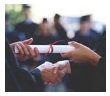 Certified Associate in Project Management – CAPM® Project Management Professional – PMP®Preparation Training Yes, I have decided to take a PMI® Certification TrainingPlease check type of certification            	PMP®		 CAPM®Name       	First name	 Private Address: Street   ZIP   City            	Country Phone / Mobile (preferably) 	Birth date   	E-mail   Function    	Employment status  Company name		Address: Street   ZIP         City          	Country   Phone / Mobile  	Invoice of CHF 3’700.- + 7.7% VAT goes to (please check)   Private address	                                     Company addressCourse will be sponsored by other organization than invoice address?Enter name here      Receive 5% discount for registration of a 2nd participant at the same time – enter name here PMI member?     Please provide membership proof for 10% member’s discount. Remarks  I would like to attend the following proPM-P training (please check mark)Optional: I would also like to order (special price for proPM-P participants) PMP®/CAPM® Prep e-learning based on the Project Management Body of Knowledge (PMBOK Guide) ® 6th Edition (CHF 600.-) How did you hear about proPM-P? Internet search  Google click  other    PMI Swiss Chapter  PMI Swiss Chapter Newsletter  LinkedInLocation / date     Signature                                                 P.S. Please note that this registration is binding and participation is subject to payment verification.   Return toproPM-P email: info@proPM-P.com  or Fax: +41 (0)21 351 86 83 PMP and CAPM are registered certification marks of the Project Management Institute, Inc.PMI and PMBOK are registered marks of the Project Management Institute, Inc.                                                                       VIRAKZurichGeneva 15-16 Jan + 8-9- Feb 2018 1-2 Feb + 1-2 Mar 2018 26-27 Feb + 22-23 Mar 2018 19-20 Mar + 12-13 Apr 2018 9-10 Apr + 7-8 May 2018 3-4 May + 7-8 Jun 2018 4-5 Jun + 20-21 Jun 2018 18+19 Jun + 5-6 Jul 2018 20-21 Aug + 13-14 Sep 2018 23-24 Aug + 20-21 Sep 2018 17-18 Sep + 4-5 Oct 2018 1-2 Oct + 1-2 Nov 2018 29-30 Oct + 22–23 Nov 2018 19-20 Nov + 10-11 Dec 2018